GIẤY XÁC NHẬNĐÃ NHẬN ĐƠN ĐỀ NGHỊ XEM XÉTTHEO THỦ TỤC GIÁM ĐỐC THẨMKính gửi: (2) …Địa chỉ: (3) …Tòa án nhân dân tối cao/Tòa án nhân dân cấp cao … nhận được đơn đề ngày .... tháng .... năm ...... của4) nộp trực tiếp (hoặc do tổ chức dịch vụ bưu chính chuyển đến).Về việc đề nghị Chánh án (Tòa án nhân dân tối cao/Tòa án nhân dân cấp cao .............) xem xét theo thủ tục giám đốc thẩm đối với Bản án (Quyết định) số… ngày.... tháng .... năm ....... của Tòa án … đã có hiệu lực pháp luật.Tòa án nhân dân tối cao/Tòa án nhân dân cấp cao … sẽ tiến hành xem xét đơn đề nghị kháng nghị theo quy định của pháp luật tố tụng dân sự.TÒA ÁN NHÂN DÂN......(1)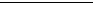 Số: ...../GXNCỘNG HÒA XÃ HỘI CHỦ NGHĨA VIỆT NAMĐộc lập - Tự do - Hạnh phúc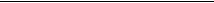 ..., ngày...... tháng ...... năm......Nơi nhận:- Như trên;- Lưu: VT, ....CHÁNH ÁN(5)